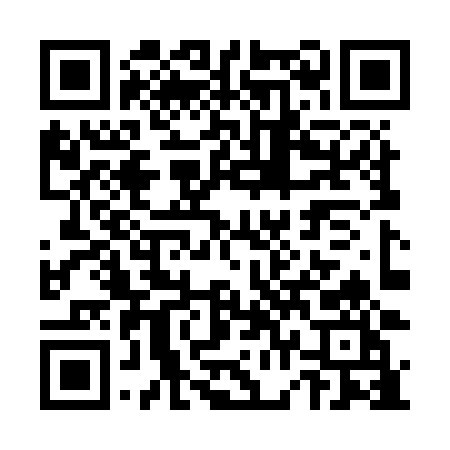 Prayer times for Mizan Teferi, EthiopiaWed 1 May 2024 - Fri 31 May 2024High Latitude Method: NonePrayer Calculation Method: Muslim World LeagueAsar Calculation Method: ShafiPrayer times provided by https://www.salahtimes.comDateDayFajrSunriseDhuhrAsrMaghribIsha1Wed5:116:2412:353:526:467:542Thu5:116:2312:353:526:467:543Fri5:116:2312:353:526:467:544Sat5:106:2312:343:536:467:555Sun5:106:2312:343:536:467:556Mon5:106:2212:343:536:467:557Tue5:096:2212:343:546:467:558Wed5:096:2212:343:546:467:559Thu5:096:2212:343:546:477:5610Fri5:086:2212:343:556:477:5611Sat5:086:2112:343:556:477:5612Sun5:086:2112:343:556:477:5613Mon5:076:2112:343:566:477:5614Tue5:076:2112:343:566:477:5715Wed5:076:2112:343:566:477:5716Thu5:076:2112:343:576:477:5717Fri5:066:2112:343:576:487:5818Sat5:066:2112:343:576:487:5819Sun5:066:2012:343:576:487:5820Mon5:066:2012:343:586:487:5821Tue5:066:2012:343:586:487:5922Wed5:066:2012:343:586:497:5923Thu5:056:2012:343:596:497:5924Fri5:056:2012:353:596:498:0025Sat5:056:2012:353:596:498:0026Sun5:056:2012:354:006:498:0027Mon5:056:2012:354:006:508:0028Tue5:056:2012:354:006:508:0129Wed5:056:2012:354:016:508:0130Thu5:056:2012:354:016:508:0131Fri5:056:2012:354:016:508:02